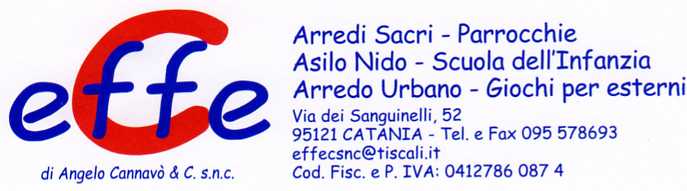 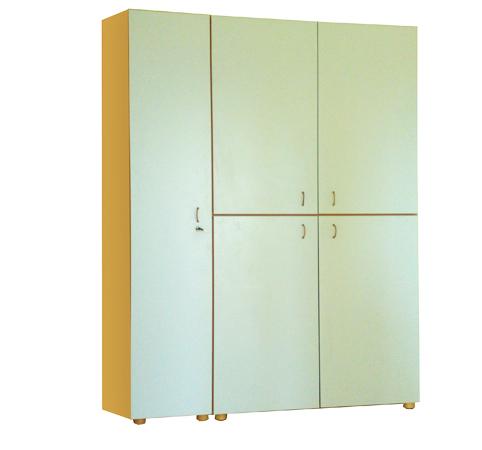 Descrizione:Armadio a 5 ante, misura 150X40X200(H) cm.,spessore struttura 22 mm e bordatura in ABSstondato con piedini in massello di faggio, compostoda 2 moduli a doppia anta(con maniglie in cuoionaturale, dotato di ripiani per modulo) ed un modulocon anta a battente a tutt'altezza. Disponibile anchecon serrature a chiave.Categoria: ArmadiCodice: RA01043Tipi di scuola: nido, materna, adulto